ТОМСКАЯ ОБЛАСТЬМОЛЧАНОВСКИЙ РАЙОНАДМИНИСТРАЦИЯ МОГОЧИНСКОГО СЕЛЬСКОГО ПОСЕЛЕНИЯПОСТАНОВЛЕНИЕот «02» марта  2020г.	    № 41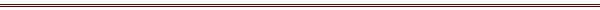 с. МогочиноО возложении обязанностей по совершению отдельных нотариальных действий на должностное лицо администрацииМогочинского сельского поселения Молчановского района Томской областиВ связи с необходимостью совершения нотариальных действий на территории Могочинского сельского поселения Молчановского района Томской области и отсутствия в нем нотариуса, на основании пункта 3 части 1 статьи 14.1 Федерального закона от 06 октября 2003 года № 131-ФЗ «Об общих принципах организации местного самоуправления в Российской Федерации», статьи 1, статьи 37 Основ законодательства Российской Федерации о нотариате (утвержденных Верховным Советом Российской Федерации от 11 февраля 1993 года № 4462-1), Приказа Министерства юстиции РФ от 30 декабря 2015 г. № 324 “Об утверждении порядка и формы учета сведений о главах местных администраций поселений и специально уполномоченных на совершение нотариальных действий должностных лицах местного самоуправления поселений, о главах местных администраций муниципальных районов и специально уполномоченных на совершение нотариальных действий должностных лицах местного самоуправления муниципальных районов”Возложить на Заместителя Главы Администрации Могочинского сельского поселения Дорофееву Екатерину Сергеевну обязанности по совершению следующих нотариальных действий:1) удостоверять доверенности;2) принимать меры по охране наследственного имущества и в случае необходимости управлению им;3) свидетельствовать верность копий документов и выписок из них;4) свидетельствовать подлинность подписи на документах;5) удостоверять сведения о лицах в случаях, предусмотренных законодательством Российской Федерации;6) удостоверять факт нахождения гражданина в живых;7) удостоверять тождественность собственноручной подписи инвалида по зрению, проживающего на территории соответствующего поселения или муниципального района, с факсимильным воспроизведением его собственноручной подписи;8) удостоверять факт нахождения гражданина в определенном месте;9) удостоверять тождественность гражданина с лицом, изображенным на фотографии;10) удостоверять время предъявления документов;11) удостоверять равнозначность электронного документа документу на бумажном носителе;12) удостоверять равнозначность документа на бумажном носителе электронному документу.Довести содержание настоящего постановления до сведения граждан, проживающих на территории Могочинского сельского поселения, Управления Министерства юстиции Российской Федерации по Томской области и Ассоциации «Томская областная нотариальная палата»Разместить настоящее постановление на официальном сайте администрации Могочинского сельского поселения: www.mogochino.ruПостановление Главы Администрации Могочинского сельского поселения Молчановского района Томской области № 14-н от 03.03.2008 года «О назначении должностного лица для совершения нотариальных действий на территории Могочинского сельского поселения» считать утратившим силу.Постановление вступает в силу со дня принятия.Контроль за исполнением настоящего постановления оставляю за собой.Глава АдминистрацииМогочинского сельского поселения                                                                    А.В. Детлукова